Общество с ограниченной ответственностью «Грин Лайт»ИНН 7602096630 КПП 760201001РФ, 150064, г. Ярославль, пр-д Моторостроителей д.3 кв.56Р/с: 40702810977030067569 в Северном банке Сбербанка РоссииБИК 047888670 Тел. 8 (960) 535-41-67, 8 (915) 964-28-08, E-mail: G-L76@bk.ru___________________________________________________________Исх. № 229дата: 03 сентября 2015 года                                     Куда: Ямало-Ненецкое УФАС РоссииАдрес: 629001, Губкина 13, Салехард E-mail: to89@fas.gov.ruТелефон: (34922)3-41-26Факс: (34922) 3-47-08От кого: ООО «Грин Лайт» 150064, г. Ярославль, пр-д Моторостроителей д.3, кв.56ЖалобаНа действия аукционной комиссии при размещении заказа на поставку запчастей для транспортных средств.Заказчик: Государственное казенное учреждение Ямало-Ненецкого автономного округа «Гостинично-транспортный комплекс «Ямальский».Уполномоченный орган осуществления закупки: департамент государственного заказа Ямало-Ненецкого автономного округа.Адрес местонахождения: Российская Федерация, 629008, Ямало-Ненецкий АО, Салехард г, Чубынина, 14Почтовый адрес: Российская Федерация, 629008, Ямало-Ненецкий АО, Салехард г, Чубынина, 14Адрес электронной почты: auction@goszakaz.gov.yanao.ruКонтактный телефон: 7-34922-51154Ответственное должностное лицо: Федорив Ольга ВасильевнаАдрес электронной площадки в информационно-телекоммуникационной сети «Интернет», на которой будет проводиться электронный аукцион: http://roseltorg.ruНомер извещения:№ 0190200000315007745Наименование объекта закупки: Поставка запчастей для транспортных средствДата опубликования извещения о проведении аукциона: 04.08.2015Единая комиссия:Из 5 членов единой комиссии присутствовало 4:Председатель единой комиссии:В.О. Зябкина 	Заместитель председателя единой комиссии:Г.С. Ромазанова	Члены единой комиссии:И.Н. СафоноваА.В. МурашовНашим обществом была подана заявка для участия в аукционе. По результатам рассмотрения первых частей заявок, нашей заявке было отказано в допуске к участию в электронном аукционе № 0190200000315007745. Заявка отклонена по следующему основанию: Несоответствия информации, предусмотренной ч. 3 ст. 66 44-ФЗ, требованиям документации о таком аукционе. Обоснование: не соответствует требованиям федерального закона и документации об аукционе в связи с тем, что:- представил форму с конкретными показателями предлагаемого к поставке товара, в которой не учел изменения, внесенные в документацию об аукционе, в нарушение ст. 66 Федерального закона от 05 апреля 2013 года № 44-ФЗ, а также пункта 4.1 «Инструкции по подготовке заявки на участие в электронном аукционе».Предметом закупки являются запасные части для автомобилей. Заказчик указал модель автомобиля и характеристики двигателя, также дополнительно указал VIN автомобиля для подбора запасных частей. Для подбора запасных частей нам было достаточно информации, которую представил заказчик в характеристиках автомобиля. Далее заказчик меняет VIN, который является идентификатором шасси автомобиля. Оба VIN указаны в свидетельстве о регистрации транспортного средства и являются правильными. Поменяв VIN автомобиля на VIN шасси заказчик не изменил предмет закупки. Предложенные нами запасные части, полностью соответствуют потребности заказчика и подходят для установки на указанный автомобиль.Исходя из вышеизложенного считаем отклонение нашей заявки неправомерным.1.Просим признать необоснованным отказ в участии в аукционе при рассмотрении первой части заявки.2.Отменить протокол рассмотрения первых частей заявок и допустить нас к участию в аукционе.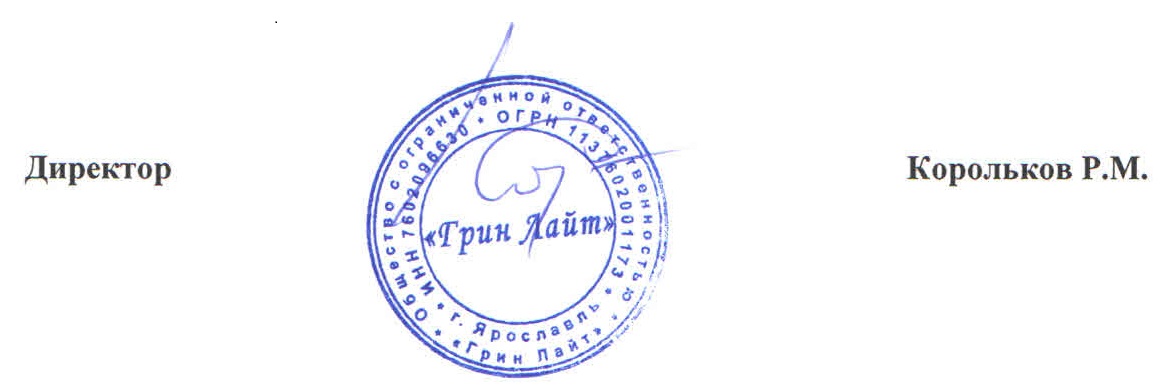 